APost DetailsPost DetailsPost DetailsPost DetailsPost DetailsPost DetailsPost DetailsPost DetailsPost DetailsPost DetailsPost DetailsPost DetailsJob Title:Major Programmesand Train Planning SupportMajor Programmesand Train Planning SupportMajor Programmesand Train Planning SupportFunction:Function:Business DevelopmentBusiness DevelopmentBusiness DevelopmentBusiness DevelopmentBusiness DevelopmentBusiness DevelopmentLocation:4ML4ML4MLUnique Post Number:Unique Post Number:Reports To:Head of Major ProgrammesHead of Major ProgrammesHead of Major ProgrammesGrade:Grade:ASGASGASGASGASGASGBPurpose of the JobPurpose of the JobPurpose of the JobPurpose of the JobPurpose of the JobPurpose of the JobPurpose of the JobPurpose of the JobPurpose of the JobPurpose of the JobPurpose of the JobPurpose of the JobThe purpose of this job is to:Provide administrative support to the Major Programmes and Train Planning teams.Help co-ordinate resource requirements and collate financial data by project.Assist the teams in liaising across all Southeastern business functions to ensure that activities are completed to schedule, risks are noted and mitigations planned.The Major Programmes Team delivers large enhancement and business change projects and programmes both internally and in partnership with Network Rail, the Department for Transport and other operators or third party funders.  The team is responsible for delivering a series of programmes within Southeastern which include a rolling stock cascade programme, the Accessible Travel Policy Programme, and the Network Rail South East Route Upgrade programme.  We are also responsible for project managing Business Change and Continuity projects such as the ‘Capacity’ project, and leading the Southeastern input into large Network Rail station development schemes.The Train Planning Team develops and manages the timetable through the various consultation stages to deliver an efficient train service.  Activities include Long Term Planning (LTP) and Short Term Planning (STP), resource planning, managing bus ordering and an information team who supplies information to ensure accurate information on services is passed to the appropriate websites and engineering posters.The purpose of this job is to:Provide administrative support to the Major Programmes and Train Planning teams.Help co-ordinate resource requirements and collate financial data by project.Assist the teams in liaising across all Southeastern business functions to ensure that activities are completed to schedule, risks are noted and mitigations planned.The Major Programmes Team delivers large enhancement and business change projects and programmes both internally and in partnership with Network Rail, the Department for Transport and other operators or third party funders.  The team is responsible for delivering a series of programmes within Southeastern which include a rolling stock cascade programme, the Accessible Travel Policy Programme, and the Network Rail South East Route Upgrade programme.  We are also responsible for project managing Business Change and Continuity projects such as the ‘Capacity’ project, and leading the Southeastern input into large Network Rail station development schemes.The Train Planning Team develops and manages the timetable through the various consultation stages to deliver an efficient train service.  Activities include Long Term Planning (LTP) and Short Term Planning (STP), resource planning, managing bus ordering and an information team who supplies information to ensure accurate information on services is passed to the appropriate websites and engineering posters.The purpose of this job is to:Provide administrative support to the Major Programmes and Train Planning teams.Help co-ordinate resource requirements and collate financial data by project.Assist the teams in liaising across all Southeastern business functions to ensure that activities are completed to schedule, risks are noted and mitigations planned.The Major Programmes Team delivers large enhancement and business change projects and programmes both internally and in partnership with Network Rail, the Department for Transport and other operators or third party funders.  The team is responsible for delivering a series of programmes within Southeastern which include a rolling stock cascade programme, the Accessible Travel Policy Programme, and the Network Rail South East Route Upgrade programme.  We are also responsible for project managing Business Change and Continuity projects such as the ‘Capacity’ project, and leading the Southeastern input into large Network Rail station development schemes.The Train Planning Team develops and manages the timetable through the various consultation stages to deliver an efficient train service.  Activities include Long Term Planning (LTP) and Short Term Planning (STP), resource planning, managing bus ordering and an information team who supplies information to ensure accurate information on services is passed to the appropriate websites and engineering posters.The purpose of this job is to:Provide administrative support to the Major Programmes and Train Planning teams.Help co-ordinate resource requirements and collate financial data by project.Assist the teams in liaising across all Southeastern business functions to ensure that activities are completed to schedule, risks are noted and mitigations planned.The Major Programmes Team delivers large enhancement and business change projects and programmes both internally and in partnership with Network Rail, the Department for Transport and other operators or third party funders.  The team is responsible for delivering a series of programmes within Southeastern which include a rolling stock cascade programme, the Accessible Travel Policy Programme, and the Network Rail South East Route Upgrade programme.  We are also responsible for project managing Business Change and Continuity projects such as the ‘Capacity’ project, and leading the Southeastern input into large Network Rail station development schemes.The Train Planning Team develops and manages the timetable through the various consultation stages to deliver an efficient train service.  Activities include Long Term Planning (LTP) and Short Term Planning (STP), resource planning, managing bus ordering and an information team who supplies information to ensure accurate information on services is passed to the appropriate websites and engineering posters.The purpose of this job is to:Provide administrative support to the Major Programmes and Train Planning teams.Help co-ordinate resource requirements and collate financial data by project.Assist the teams in liaising across all Southeastern business functions to ensure that activities are completed to schedule, risks are noted and mitigations planned.The Major Programmes Team delivers large enhancement and business change projects and programmes both internally and in partnership with Network Rail, the Department for Transport and other operators or third party funders.  The team is responsible for delivering a series of programmes within Southeastern which include a rolling stock cascade programme, the Accessible Travel Policy Programme, and the Network Rail South East Route Upgrade programme.  We are also responsible for project managing Business Change and Continuity projects such as the ‘Capacity’ project, and leading the Southeastern input into large Network Rail station development schemes.The Train Planning Team develops and manages the timetable through the various consultation stages to deliver an efficient train service.  Activities include Long Term Planning (LTP) and Short Term Planning (STP), resource planning, managing bus ordering and an information team who supplies information to ensure accurate information on services is passed to the appropriate websites and engineering posters.The purpose of this job is to:Provide administrative support to the Major Programmes and Train Planning teams.Help co-ordinate resource requirements and collate financial data by project.Assist the teams in liaising across all Southeastern business functions to ensure that activities are completed to schedule, risks are noted and mitigations planned.The Major Programmes Team delivers large enhancement and business change projects and programmes both internally and in partnership with Network Rail, the Department for Transport and other operators or third party funders.  The team is responsible for delivering a series of programmes within Southeastern which include a rolling stock cascade programme, the Accessible Travel Policy Programme, and the Network Rail South East Route Upgrade programme.  We are also responsible for project managing Business Change and Continuity projects such as the ‘Capacity’ project, and leading the Southeastern input into large Network Rail station development schemes.The Train Planning Team develops and manages the timetable through the various consultation stages to deliver an efficient train service.  Activities include Long Term Planning (LTP) and Short Term Planning (STP), resource planning, managing bus ordering and an information team who supplies information to ensure accurate information on services is passed to the appropriate websites and engineering posters.The purpose of this job is to:Provide administrative support to the Major Programmes and Train Planning teams.Help co-ordinate resource requirements and collate financial data by project.Assist the teams in liaising across all Southeastern business functions to ensure that activities are completed to schedule, risks are noted and mitigations planned.The Major Programmes Team delivers large enhancement and business change projects and programmes both internally and in partnership with Network Rail, the Department for Transport and other operators or third party funders.  The team is responsible for delivering a series of programmes within Southeastern which include a rolling stock cascade programme, the Accessible Travel Policy Programme, and the Network Rail South East Route Upgrade programme.  We are also responsible for project managing Business Change and Continuity projects such as the ‘Capacity’ project, and leading the Southeastern input into large Network Rail station development schemes.The Train Planning Team develops and manages the timetable through the various consultation stages to deliver an efficient train service.  Activities include Long Term Planning (LTP) and Short Term Planning (STP), resource planning, managing bus ordering and an information team who supplies information to ensure accurate information on services is passed to the appropriate websites and engineering posters.The purpose of this job is to:Provide administrative support to the Major Programmes and Train Planning teams.Help co-ordinate resource requirements and collate financial data by project.Assist the teams in liaising across all Southeastern business functions to ensure that activities are completed to schedule, risks are noted and mitigations planned.The Major Programmes Team delivers large enhancement and business change projects and programmes both internally and in partnership with Network Rail, the Department for Transport and other operators or third party funders.  The team is responsible for delivering a series of programmes within Southeastern which include a rolling stock cascade programme, the Accessible Travel Policy Programme, and the Network Rail South East Route Upgrade programme.  We are also responsible for project managing Business Change and Continuity projects such as the ‘Capacity’ project, and leading the Southeastern input into large Network Rail station development schemes.The Train Planning Team develops and manages the timetable through the various consultation stages to deliver an efficient train service.  Activities include Long Term Planning (LTP) and Short Term Planning (STP), resource planning, managing bus ordering and an information team who supplies information to ensure accurate information on services is passed to the appropriate websites and engineering posters.The purpose of this job is to:Provide administrative support to the Major Programmes and Train Planning teams.Help co-ordinate resource requirements and collate financial data by project.Assist the teams in liaising across all Southeastern business functions to ensure that activities are completed to schedule, risks are noted and mitigations planned.The Major Programmes Team delivers large enhancement and business change projects and programmes both internally and in partnership with Network Rail, the Department for Transport and other operators or third party funders.  The team is responsible for delivering a series of programmes within Southeastern which include a rolling stock cascade programme, the Accessible Travel Policy Programme, and the Network Rail South East Route Upgrade programme.  We are also responsible for project managing Business Change and Continuity projects such as the ‘Capacity’ project, and leading the Southeastern input into large Network Rail station development schemes.The Train Planning Team develops and manages the timetable through the various consultation stages to deliver an efficient train service.  Activities include Long Term Planning (LTP) and Short Term Planning (STP), resource planning, managing bus ordering and an information team who supplies information to ensure accurate information on services is passed to the appropriate websites and engineering posters.The purpose of this job is to:Provide administrative support to the Major Programmes and Train Planning teams.Help co-ordinate resource requirements and collate financial data by project.Assist the teams in liaising across all Southeastern business functions to ensure that activities are completed to schedule, risks are noted and mitigations planned.The Major Programmes Team delivers large enhancement and business change projects and programmes both internally and in partnership with Network Rail, the Department for Transport and other operators or third party funders.  The team is responsible for delivering a series of programmes within Southeastern which include a rolling stock cascade programme, the Accessible Travel Policy Programme, and the Network Rail South East Route Upgrade programme.  We are also responsible for project managing Business Change and Continuity projects such as the ‘Capacity’ project, and leading the Southeastern input into large Network Rail station development schemes.The Train Planning Team develops and manages the timetable through the various consultation stages to deliver an efficient train service.  Activities include Long Term Planning (LTP) and Short Term Planning (STP), resource planning, managing bus ordering and an information team who supplies information to ensure accurate information on services is passed to the appropriate websites and engineering posters.The purpose of this job is to:Provide administrative support to the Major Programmes and Train Planning teams.Help co-ordinate resource requirements and collate financial data by project.Assist the teams in liaising across all Southeastern business functions to ensure that activities are completed to schedule, risks are noted and mitigations planned.The Major Programmes Team delivers large enhancement and business change projects and programmes both internally and in partnership with Network Rail, the Department for Transport and other operators or third party funders.  The team is responsible for delivering a series of programmes within Southeastern which include a rolling stock cascade programme, the Accessible Travel Policy Programme, and the Network Rail South East Route Upgrade programme.  We are also responsible for project managing Business Change and Continuity projects such as the ‘Capacity’ project, and leading the Southeastern input into large Network Rail station development schemes.The Train Planning Team develops and manages the timetable through the various consultation stages to deliver an efficient train service.  Activities include Long Term Planning (LTP) and Short Term Planning (STP), resource planning, managing bus ordering and an information team who supplies information to ensure accurate information on services is passed to the appropriate websites and engineering posters.The purpose of this job is to:Provide administrative support to the Major Programmes and Train Planning teams.Help co-ordinate resource requirements and collate financial data by project.Assist the teams in liaising across all Southeastern business functions to ensure that activities are completed to schedule, risks are noted and mitigations planned.The Major Programmes Team delivers large enhancement and business change projects and programmes both internally and in partnership with Network Rail, the Department for Transport and other operators or third party funders.  The team is responsible for delivering a series of programmes within Southeastern which include a rolling stock cascade programme, the Accessible Travel Policy Programme, and the Network Rail South East Route Upgrade programme.  We are also responsible for project managing Business Change and Continuity projects such as the ‘Capacity’ project, and leading the Southeastern input into large Network Rail station development schemes.The Train Planning Team develops and manages the timetable through the various consultation stages to deliver an efficient train service.  Activities include Long Term Planning (LTP) and Short Term Planning (STP), resource planning, managing bus ordering and an information team who supplies information to ensure accurate information on services is passed to the appropriate websites and engineering posters.CPrincipal AccountabilitiesPrincipal AccountabilitiesPrincipal AccountabilitiesPrincipal AccountabilitiesPrincipal AccountabilitiesPrincipal AccountabilitiesPrincipal AccountabilitiesPrincipal AccountabilitiesPrincipal AccountabilitiesPrincipal AccountabilitiesPrincipal AccountabilitiesPrincipal AccountabilitiesC1C2C3Provide general support for the Major Programmes and Train Planning teams including:Maintaining staff calendars, scheduling meetings, and booking rooms.Scheduling and organising events.Maintaining accurate, accessible records of all relevant meetings and project communications, including contributing to the project risk and issue logs.Collating material for input to progress reports as required by the team.Managing all documentation ensuring all team documents are filed to maintain a full audit trail, and maintaining a system to enable the whole team to do so in a timely manner.Processing Oracle orders and sales invoices.Managing the Major Programmes Team drive and MySoutheastern areas.Maintaining statistical data that informs the development of timetable plans.Undertaking any other ad-hoc duties to assist the teams in delivering activities.Producing and supporting the team to produce team progress reports to be shared across Southeastern.Assisting the members of the team with various activities including:Taking meeting notes.Monitoring actions and updating action lists.Collating costs, required supporting information (staff, direct and indirect costs) associated with project changes, and invoices.Collating risks and issues, changes, dependencies or assumptions and helping to manage any mitigations.Liaising with all Southeastern teams:Working with team members, help ensuring that all activities are completed to schedule, risks are noted and mitigations planned.Assist with coordinating activities with other Train Operating Companies, and other third parties including Network Rail, Office of Rail and Road and the Department for Transport.Provide general support for the Major Programmes and Train Planning teams including:Maintaining staff calendars, scheduling meetings, and booking rooms.Scheduling and organising events.Maintaining accurate, accessible records of all relevant meetings and project communications, including contributing to the project risk and issue logs.Collating material for input to progress reports as required by the team.Managing all documentation ensuring all team documents are filed to maintain a full audit trail, and maintaining a system to enable the whole team to do so in a timely manner.Processing Oracle orders and sales invoices.Managing the Major Programmes Team drive and MySoutheastern areas.Maintaining statistical data that informs the development of timetable plans.Undertaking any other ad-hoc duties to assist the teams in delivering activities.Producing and supporting the team to produce team progress reports to be shared across Southeastern.Assisting the members of the team with various activities including:Taking meeting notes.Monitoring actions and updating action lists.Collating costs, required supporting information (staff, direct and indirect costs) associated with project changes, and invoices.Collating risks and issues, changes, dependencies or assumptions and helping to manage any mitigations.Liaising with all Southeastern teams:Working with team members, help ensuring that all activities are completed to schedule, risks are noted and mitigations planned.Assist with coordinating activities with other Train Operating Companies, and other third parties including Network Rail, Office of Rail and Road and the Department for Transport.Provide general support for the Major Programmes and Train Planning teams including:Maintaining staff calendars, scheduling meetings, and booking rooms.Scheduling and organising events.Maintaining accurate, accessible records of all relevant meetings and project communications, including contributing to the project risk and issue logs.Collating material for input to progress reports as required by the team.Managing all documentation ensuring all team documents are filed to maintain a full audit trail, and maintaining a system to enable the whole team to do so in a timely manner.Processing Oracle orders and sales invoices.Managing the Major Programmes Team drive and MySoutheastern areas.Maintaining statistical data that informs the development of timetable plans.Undertaking any other ad-hoc duties to assist the teams in delivering activities.Producing and supporting the team to produce team progress reports to be shared across Southeastern.Assisting the members of the team with various activities including:Taking meeting notes.Monitoring actions and updating action lists.Collating costs, required supporting information (staff, direct and indirect costs) associated with project changes, and invoices.Collating risks and issues, changes, dependencies or assumptions and helping to manage any mitigations.Liaising with all Southeastern teams:Working with team members, help ensuring that all activities are completed to schedule, risks are noted and mitigations planned.Assist with coordinating activities with other Train Operating Companies, and other third parties including Network Rail, Office of Rail and Road and the Department for Transport.Provide general support for the Major Programmes and Train Planning teams including:Maintaining staff calendars, scheduling meetings, and booking rooms.Scheduling and organising events.Maintaining accurate, accessible records of all relevant meetings and project communications, including contributing to the project risk and issue logs.Collating material for input to progress reports as required by the team.Managing all documentation ensuring all team documents are filed to maintain a full audit trail, and maintaining a system to enable the whole team to do so in a timely manner.Processing Oracle orders and sales invoices.Managing the Major Programmes Team drive and MySoutheastern areas.Maintaining statistical data that informs the development of timetable plans.Undertaking any other ad-hoc duties to assist the teams in delivering activities.Producing and supporting the team to produce team progress reports to be shared across Southeastern.Assisting the members of the team with various activities including:Taking meeting notes.Monitoring actions and updating action lists.Collating costs, required supporting information (staff, direct and indirect costs) associated with project changes, and invoices.Collating risks and issues, changes, dependencies or assumptions and helping to manage any mitigations.Liaising with all Southeastern teams:Working with team members, help ensuring that all activities are completed to schedule, risks are noted and mitigations planned.Assist with coordinating activities with other Train Operating Companies, and other third parties including Network Rail, Office of Rail and Road and the Department for Transport.Provide general support for the Major Programmes and Train Planning teams including:Maintaining staff calendars, scheduling meetings, and booking rooms.Scheduling and organising events.Maintaining accurate, accessible records of all relevant meetings and project communications, including contributing to the project risk and issue logs.Collating material for input to progress reports as required by the team.Managing all documentation ensuring all team documents are filed to maintain a full audit trail, and maintaining a system to enable the whole team to do so in a timely manner.Processing Oracle orders and sales invoices.Managing the Major Programmes Team drive and MySoutheastern areas.Maintaining statistical data that informs the development of timetable plans.Undertaking any other ad-hoc duties to assist the teams in delivering activities.Producing and supporting the team to produce team progress reports to be shared across Southeastern.Assisting the members of the team with various activities including:Taking meeting notes.Monitoring actions and updating action lists.Collating costs, required supporting information (staff, direct and indirect costs) associated with project changes, and invoices.Collating risks and issues, changes, dependencies or assumptions and helping to manage any mitigations.Liaising with all Southeastern teams:Working with team members, help ensuring that all activities are completed to schedule, risks are noted and mitigations planned.Assist with coordinating activities with other Train Operating Companies, and other third parties including Network Rail, Office of Rail and Road and the Department for Transport.Provide general support for the Major Programmes and Train Planning teams including:Maintaining staff calendars, scheduling meetings, and booking rooms.Scheduling and organising events.Maintaining accurate, accessible records of all relevant meetings and project communications, including contributing to the project risk and issue logs.Collating material for input to progress reports as required by the team.Managing all documentation ensuring all team documents are filed to maintain a full audit trail, and maintaining a system to enable the whole team to do so in a timely manner.Processing Oracle orders and sales invoices.Managing the Major Programmes Team drive and MySoutheastern areas.Maintaining statistical data that informs the development of timetable plans.Undertaking any other ad-hoc duties to assist the teams in delivering activities.Producing and supporting the team to produce team progress reports to be shared across Southeastern.Assisting the members of the team with various activities including:Taking meeting notes.Monitoring actions and updating action lists.Collating costs, required supporting information (staff, direct and indirect costs) associated with project changes, and invoices.Collating risks and issues, changes, dependencies or assumptions and helping to manage any mitigations.Liaising with all Southeastern teams:Working with team members, help ensuring that all activities are completed to schedule, risks are noted and mitigations planned.Assist with coordinating activities with other Train Operating Companies, and other third parties including Network Rail, Office of Rail and Road and the Department for Transport.Provide general support for the Major Programmes and Train Planning teams including:Maintaining staff calendars, scheduling meetings, and booking rooms.Scheduling and organising events.Maintaining accurate, accessible records of all relevant meetings and project communications, including contributing to the project risk and issue logs.Collating material for input to progress reports as required by the team.Managing all documentation ensuring all team documents are filed to maintain a full audit trail, and maintaining a system to enable the whole team to do so in a timely manner.Processing Oracle orders and sales invoices.Managing the Major Programmes Team drive and MySoutheastern areas.Maintaining statistical data that informs the development of timetable plans.Undertaking any other ad-hoc duties to assist the teams in delivering activities.Producing and supporting the team to produce team progress reports to be shared across Southeastern.Assisting the members of the team with various activities including:Taking meeting notes.Monitoring actions and updating action lists.Collating costs, required supporting information (staff, direct and indirect costs) associated with project changes, and invoices.Collating risks and issues, changes, dependencies or assumptions and helping to manage any mitigations.Liaising with all Southeastern teams:Working with team members, help ensuring that all activities are completed to schedule, risks are noted and mitigations planned.Assist with coordinating activities with other Train Operating Companies, and other third parties including Network Rail, Office of Rail and Road and the Department for Transport.Provide general support for the Major Programmes and Train Planning teams including:Maintaining staff calendars, scheduling meetings, and booking rooms.Scheduling and organising events.Maintaining accurate, accessible records of all relevant meetings and project communications, including contributing to the project risk and issue logs.Collating material for input to progress reports as required by the team.Managing all documentation ensuring all team documents are filed to maintain a full audit trail, and maintaining a system to enable the whole team to do so in a timely manner.Processing Oracle orders and sales invoices.Managing the Major Programmes Team drive and MySoutheastern areas.Maintaining statistical data that informs the development of timetable plans.Undertaking any other ad-hoc duties to assist the teams in delivering activities.Producing and supporting the team to produce team progress reports to be shared across Southeastern.Assisting the members of the team with various activities including:Taking meeting notes.Monitoring actions and updating action lists.Collating costs, required supporting information (staff, direct and indirect costs) associated with project changes, and invoices.Collating risks and issues, changes, dependencies or assumptions and helping to manage any mitigations.Liaising with all Southeastern teams:Working with team members, help ensuring that all activities are completed to schedule, risks are noted and mitigations planned.Assist with coordinating activities with other Train Operating Companies, and other third parties including Network Rail, Office of Rail and Road and the Department for Transport.Provide general support for the Major Programmes and Train Planning teams including:Maintaining staff calendars, scheduling meetings, and booking rooms.Scheduling and organising events.Maintaining accurate, accessible records of all relevant meetings and project communications, including contributing to the project risk and issue logs.Collating material for input to progress reports as required by the team.Managing all documentation ensuring all team documents are filed to maintain a full audit trail, and maintaining a system to enable the whole team to do so in a timely manner.Processing Oracle orders and sales invoices.Managing the Major Programmes Team drive and MySoutheastern areas.Maintaining statistical data that informs the development of timetable plans.Undertaking any other ad-hoc duties to assist the teams in delivering activities.Producing and supporting the team to produce team progress reports to be shared across Southeastern.Assisting the members of the team with various activities including:Taking meeting notes.Monitoring actions and updating action lists.Collating costs, required supporting information (staff, direct and indirect costs) associated with project changes, and invoices.Collating risks and issues, changes, dependencies or assumptions and helping to manage any mitigations.Liaising with all Southeastern teams:Working with team members, help ensuring that all activities are completed to schedule, risks are noted and mitigations planned.Assist with coordinating activities with other Train Operating Companies, and other third parties including Network Rail, Office of Rail and Road and the Department for Transport.Provide general support for the Major Programmes and Train Planning teams including:Maintaining staff calendars, scheduling meetings, and booking rooms.Scheduling and organising events.Maintaining accurate, accessible records of all relevant meetings and project communications, including contributing to the project risk and issue logs.Collating material for input to progress reports as required by the team.Managing all documentation ensuring all team documents are filed to maintain a full audit trail, and maintaining a system to enable the whole team to do so in a timely manner.Processing Oracle orders and sales invoices.Managing the Major Programmes Team drive and MySoutheastern areas.Maintaining statistical data that informs the development of timetable plans.Undertaking any other ad-hoc duties to assist the teams in delivering activities.Producing and supporting the team to produce team progress reports to be shared across Southeastern.Assisting the members of the team with various activities including:Taking meeting notes.Monitoring actions and updating action lists.Collating costs, required supporting information (staff, direct and indirect costs) associated with project changes, and invoices.Collating risks and issues, changes, dependencies or assumptions and helping to manage any mitigations.Liaising with all Southeastern teams:Working with team members, help ensuring that all activities are completed to schedule, risks are noted and mitigations planned.Assist with coordinating activities with other Train Operating Companies, and other third parties including Network Rail, Office of Rail and Road and the Department for Transport.Provide general support for the Major Programmes and Train Planning teams including:Maintaining staff calendars, scheduling meetings, and booking rooms.Scheduling and organising events.Maintaining accurate, accessible records of all relevant meetings and project communications, including contributing to the project risk and issue logs.Collating material for input to progress reports as required by the team.Managing all documentation ensuring all team documents are filed to maintain a full audit trail, and maintaining a system to enable the whole team to do so in a timely manner.Processing Oracle orders and sales invoices.Managing the Major Programmes Team drive and MySoutheastern areas.Maintaining statistical data that informs the development of timetable plans.Undertaking any other ad-hoc duties to assist the teams in delivering activities.Producing and supporting the team to produce team progress reports to be shared across Southeastern.Assisting the members of the team with various activities including:Taking meeting notes.Monitoring actions and updating action lists.Collating costs, required supporting information (staff, direct and indirect costs) associated with project changes, and invoices.Collating risks and issues, changes, dependencies or assumptions and helping to manage any mitigations.Liaising with all Southeastern teams:Working with team members, help ensuring that all activities are completed to schedule, risks are noted and mitigations planned.Assist with coordinating activities with other Train Operating Companies, and other third parties including Network Rail, Office of Rail and Road and the Department for Transport.Provide general support for the Major Programmes and Train Planning teams including:Maintaining staff calendars, scheduling meetings, and booking rooms.Scheduling and organising events.Maintaining accurate, accessible records of all relevant meetings and project communications, including contributing to the project risk and issue logs.Collating material for input to progress reports as required by the team.Managing all documentation ensuring all team documents are filed to maintain a full audit trail, and maintaining a system to enable the whole team to do so in a timely manner.Processing Oracle orders and sales invoices.Managing the Major Programmes Team drive and MySoutheastern areas.Maintaining statistical data that informs the development of timetable plans.Undertaking any other ad-hoc duties to assist the teams in delivering activities.Producing and supporting the team to produce team progress reports to be shared across Southeastern.Assisting the members of the team with various activities including:Taking meeting notes.Monitoring actions and updating action lists.Collating costs, required supporting information (staff, direct and indirect costs) associated with project changes, and invoices.Collating risks and issues, changes, dependencies or assumptions and helping to manage any mitigations.Liaising with all Southeastern teams:Working with team members, help ensuring that all activities are completed to schedule, risks are noted and mitigations planned.Assist with coordinating activities with other Train Operating Companies, and other third parties including Network Rail, Office of Rail and Road and the Department for Transport.DSafety ResponsibilitiesSafety ResponsibilitiesSafety ResponsibilitiesSafety ResponsibilitiesSafety ResponsibilitiesSafety ResponsibilitiesSafety ResponsibilitiesSafety ResponsibilitiesSafety ResponsibilitiesSafety ResponsibilitiesSafety ResponsibilitiesSafety ResponsibilitiesD1This post is required to undertake SAFETY CRITICAL WORKThis post is required to undertake SAFETY CRITICAL WORKThis post is required to undertake SAFETY CRITICAL WORKThis post is required to undertake SAFETY CRITICAL WORKThis post is required to undertake SAFETY CRITICAL WORKThis post is required to undertake SAFETY CRITICAL WORKThis post is required to undertake SAFETY CRITICAL WORKThis post is required to undertake SAFETY CRITICAL WORKYesNoD2This is a KEY SAFETY POSTThis is a KEY SAFETY POSTThis is a KEY SAFETY POSTThis is a KEY SAFETY POSTThis is a KEY SAFETY POSTThis is a KEY SAFETY POSTThis is a KEY SAFETY POSTThis is a KEY SAFETY POSTYesNoD3This post requires SECURITY CLEARANCEThis post requires SECURITY CLEARANCEThis post requires SECURITY CLEARANCEThis post requires SECURITY CLEARANCEThis post requires SECURITY CLEARANCEThis post requires SECURITY CLEARANCEThis post requires SECURITY CLEARANCEThis post requires SECURITY CLEARANCEYesNoD4The job requires competence in PERSONAL TRACK SAFETYThe job requires competence in PERSONAL TRACK SAFETYThe job requires competence in PERSONAL TRACK SAFETYThe job requires competence in PERSONAL TRACK SAFETYThe job requires competence in PERSONAL TRACK SAFETYThe job requires competence in PERSONAL TRACK SAFETYThe job requires competence in PERSONAL TRACK SAFETYThe job requires competence in PERSONAL TRACK SAFETYYesNoD5This job has SPECIFIC SAFETY RESPONSIBILITIES (if Yes see section D6 below) This job has SPECIFIC SAFETY RESPONSIBILITIES (if Yes see section D6 below) This job has SPECIFIC SAFETY RESPONSIBILITIES (if Yes see section D6 below) This job has SPECIFIC SAFETY RESPONSIBILITIES (if Yes see section D6 below) This job has SPECIFIC SAFETY RESPONSIBILITIES (if Yes see section D6 below) This job has SPECIFIC SAFETY RESPONSIBILITIES (if Yes see section D6 below) This job has SPECIFIC SAFETY RESPONSIBILITIES (if Yes see section D6 below) This job has SPECIFIC SAFETY RESPONSIBILITIES (if Yes see section D6 below) YesNoEDecision making AuthorityDecision making AuthorityDecision making AuthorityDecision making AuthorityDecision making AuthorityDecision making AuthorityDecision making AuthorityDecision making AuthorityDecision making AuthorityDecision making AuthorityDecision making AuthorityDecision making AuthorityE1NoneNoneNoneNoneNoneNoneNoneNoneNoneNoneNoneNoneFMost Challenging and/or Difficult parts of the roleMost Challenging and/or Difficult parts of the roleMost Challenging and/or Difficult parts of the roleMost Challenging and/or Difficult parts of the roleMost Challenging and/or Difficult parts of the roleMost Challenging and/or Difficult parts of the roleMost Challenging and/or Difficult parts of the roleMost Challenging and/or Difficult parts of the roleMost Challenging and/or Difficult parts of the roleMost Challenging and/or Difficult parts of the roleMost Challenging and/or Difficult parts of the roleMost Challenging and/or Difficult parts of the roleF1F2F3F4Understanding the projects and activities at an appropriate level to help perform the duties to a high standard, reducing the workload of team membersLiaising with other teams to help the interfaces run smoothlyCo-ordinating team activities and arranging meetingsMaintaining accurate records and meeting notes across a variety of programmesUnderstanding the projects and activities at an appropriate level to help perform the duties to a high standard, reducing the workload of team membersLiaising with other teams to help the interfaces run smoothlyCo-ordinating team activities and arranging meetingsMaintaining accurate records and meeting notes across a variety of programmesUnderstanding the projects and activities at an appropriate level to help perform the duties to a high standard, reducing the workload of team membersLiaising with other teams to help the interfaces run smoothlyCo-ordinating team activities and arranging meetingsMaintaining accurate records and meeting notes across a variety of programmesUnderstanding the projects and activities at an appropriate level to help perform the duties to a high standard, reducing the workload of team membersLiaising with other teams to help the interfaces run smoothlyCo-ordinating team activities and arranging meetingsMaintaining accurate records and meeting notes across a variety of programmesUnderstanding the projects and activities at an appropriate level to help perform the duties to a high standard, reducing the workload of team membersLiaising with other teams to help the interfaces run smoothlyCo-ordinating team activities and arranging meetingsMaintaining accurate records and meeting notes across a variety of programmesUnderstanding the projects and activities at an appropriate level to help perform the duties to a high standard, reducing the workload of team membersLiaising with other teams to help the interfaces run smoothlyCo-ordinating team activities and arranging meetingsMaintaining accurate records and meeting notes across a variety of programmesUnderstanding the projects and activities at an appropriate level to help perform the duties to a high standard, reducing the workload of team membersLiaising with other teams to help the interfaces run smoothlyCo-ordinating team activities and arranging meetingsMaintaining accurate records and meeting notes across a variety of programmesUnderstanding the projects and activities at an appropriate level to help perform the duties to a high standard, reducing the workload of team membersLiaising with other teams to help the interfaces run smoothlyCo-ordinating team activities and arranging meetingsMaintaining accurate records and meeting notes across a variety of programmesUnderstanding the projects and activities at an appropriate level to help perform the duties to a high standard, reducing the workload of team membersLiaising with other teams to help the interfaces run smoothlyCo-ordinating team activities and arranging meetingsMaintaining accurate records and meeting notes across a variety of programmesUnderstanding the projects and activities at an appropriate level to help perform the duties to a high standard, reducing the workload of team membersLiaising with other teams to help the interfaces run smoothlyCo-ordinating team activities and arranging meetingsMaintaining accurate records and meeting notes across a variety of programmesUnderstanding the projects and activities at an appropriate level to help perform the duties to a high standard, reducing the workload of team membersLiaising with other teams to help the interfaces run smoothlyCo-ordinating team activities and arranging meetingsMaintaining accurate records and meeting notes across a variety of programmesUnderstanding the projects and activities at an appropriate level to help perform the duties to a high standard, reducing the workload of team membersLiaising with other teams to help the interfaces run smoothlyCo-ordinating team activities and arranging meetingsMaintaining accurate records and meeting notes across a variety of programmesGPerson SpecificationPerson SpecificationPerson SpecificationPerson SpecificationPerson SpecificationPerson SpecificationPerson SpecificationPerson SpecificationPerson SpecificationPerson SpecificationPerson SpecificationPerson SpecificationG1G2Southeastern aims to recruit people not just for jobs but for long term careers. We want good quality, talented people with the right attitude who will stay with us.For these reasons we look for evidence of Southeastern values and behaviours in all potential staff and our existing staff looking for promotion along with the particular experience/knowledge, skills and behaviours relevant to the position applied for.  These areWe care passionately about our people and passengerswe put ourselves in our passengers’ shoes to do what’s right for themwe support our colleagues to be, feel and do their bestwe love the places we serve and do our bit for our communities and environment We aim to be the bestwe move with pace, we’re agile and learn from everythingwe relentlessly strive to be the bestwe are professionals with personalities We make the difference together we are answerable to each other and our passengerswe trust each other and do what we say we willwe are stronger together than we are as individualsWe also have identified behaviours required to be successful in leading Southeastern. The Leading Southeastern framework details how we should be behaving in order to drive up performance to deliver 85 by 18. Leading Southeastern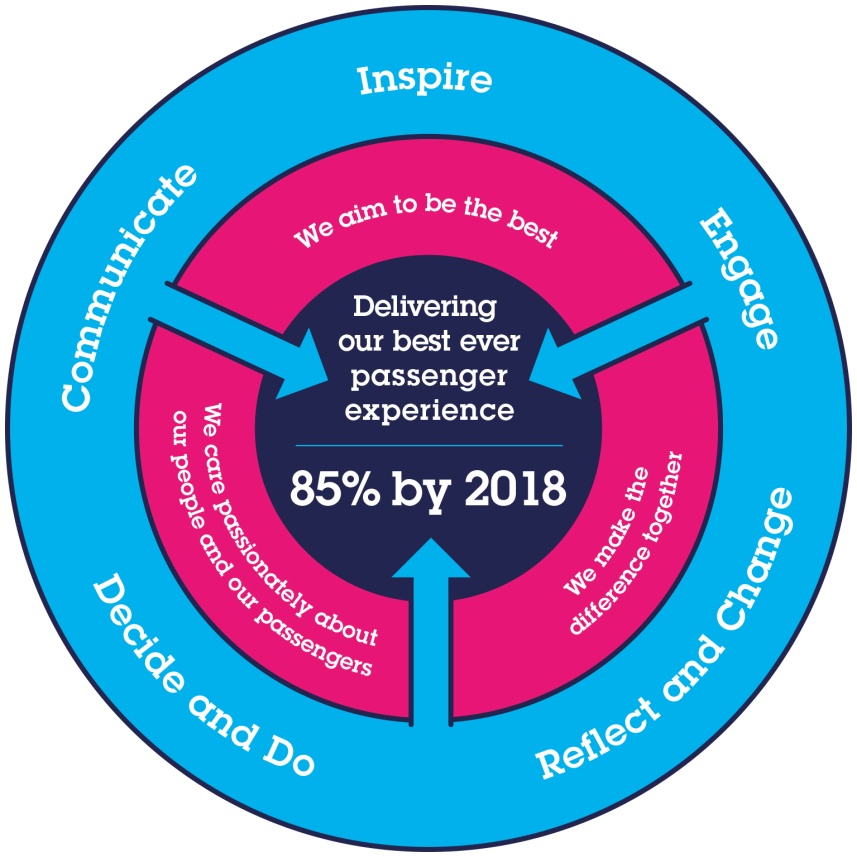 All shortlisted candidates seeking promotion will be assessed against this framework.The job demands the following blend of experience/knowledge, skills and behaviours (all are essential , unless otherwise shown and will be assessed by application and/ or interview/assessment) :Experience, Knowledge & Qualifications Previous administrative experience.Experience of working in a busy environment with many challenges.Very high standard of communications in written and oral English.Experience of MS Office, including creating formulas in Excel.Desirable: Knowledge of experience working in a Train Operating Company with a good understanding of what is important to passengers and wht is needed to make a team operate successfully.Skills (including any specific safety critical competencies) Excellent written and verbal communication skills and the ability to communicate at all levels.  Friendly, approachable and engages others in open, honest and productive conversations.  Good listener and supportive of others in helping to promote a team culture.  A good team worker who is thorough, understands the importance of, and is able to meet all deadlines.Excellent attention to detail.Demonstrates a readiness to help at all levels.Good problem solving skills.Able to multitask, is well organised, creative and able to meet strict timescales.Southeastern aims to recruit people not just for jobs but for long term careers. We want good quality, talented people with the right attitude who will stay with us.For these reasons we look for evidence of Southeastern values and behaviours in all potential staff and our existing staff looking for promotion along with the particular experience/knowledge, skills and behaviours relevant to the position applied for.  These areWe care passionately about our people and passengerswe put ourselves in our passengers’ shoes to do what’s right for themwe support our colleagues to be, feel and do their bestwe love the places we serve and do our bit for our communities and environment We aim to be the bestwe move with pace, we’re agile and learn from everythingwe relentlessly strive to be the bestwe are professionals with personalities We make the difference together we are answerable to each other and our passengerswe trust each other and do what we say we willwe are stronger together than we are as individualsWe also have identified behaviours required to be successful in leading Southeastern. The Leading Southeastern framework details how we should be behaving in order to drive up performance to deliver 85 by 18. Leading SoutheasternAll shortlisted candidates seeking promotion will be assessed against this framework.The job demands the following blend of experience/knowledge, skills and behaviours (all are essential , unless otherwise shown and will be assessed by application and/ or interview/assessment) :Experience, Knowledge & Qualifications Previous administrative experience.Experience of working in a busy environment with many challenges.Very high standard of communications in written and oral English.Experience of MS Office, including creating formulas in Excel.Desirable: Knowledge of experience working in a Train Operating Company with a good understanding of what is important to passengers and wht is needed to make a team operate successfully.Skills (including any specific safety critical competencies) Excellent written and verbal communication skills and the ability to communicate at all levels.  Friendly, approachable and engages others in open, honest and productive conversations.  Good listener and supportive of others in helping to promote a team culture.  A good team worker who is thorough, understands the importance of, and is able to meet all deadlines.Excellent attention to detail.Demonstrates a readiness to help at all levels.Good problem solving skills.Able to multitask, is well organised, creative and able to meet strict timescales.Southeastern aims to recruit people not just for jobs but for long term careers. We want good quality, talented people with the right attitude who will stay with us.For these reasons we look for evidence of Southeastern values and behaviours in all potential staff and our existing staff looking for promotion along with the particular experience/knowledge, skills and behaviours relevant to the position applied for.  These areWe care passionately about our people and passengerswe put ourselves in our passengers’ shoes to do what’s right for themwe support our colleagues to be, feel and do their bestwe love the places we serve and do our bit for our communities and environment We aim to be the bestwe move with pace, we’re agile and learn from everythingwe relentlessly strive to be the bestwe are professionals with personalities We make the difference together we are answerable to each other and our passengerswe trust each other and do what we say we willwe are stronger together than we are as individualsWe also have identified behaviours required to be successful in leading Southeastern. The Leading Southeastern framework details how we should be behaving in order to drive up performance to deliver 85 by 18. Leading SoutheasternAll shortlisted candidates seeking promotion will be assessed against this framework.The job demands the following blend of experience/knowledge, skills and behaviours (all are essential , unless otherwise shown and will be assessed by application and/ or interview/assessment) :Experience, Knowledge & Qualifications Previous administrative experience.Experience of working in a busy environment with many challenges.Very high standard of communications in written and oral English.Experience of MS Office, including creating formulas in Excel.Desirable: Knowledge of experience working in a Train Operating Company with a good understanding of what is important to passengers and wht is needed to make a team operate successfully.Skills (including any specific safety critical competencies) Excellent written and verbal communication skills and the ability to communicate at all levels.  Friendly, approachable and engages others in open, honest and productive conversations.  Good listener and supportive of others in helping to promote a team culture.  A good team worker who is thorough, understands the importance of, and is able to meet all deadlines.Excellent attention to detail.Demonstrates a readiness to help at all levels.Good problem solving skills.Able to multitask, is well organised, creative and able to meet strict timescales.Southeastern aims to recruit people not just for jobs but for long term careers. We want good quality, talented people with the right attitude who will stay with us.For these reasons we look for evidence of Southeastern values and behaviours in all potential staff and our existing staff looking for promotion along with the particular experience/knowledge, skills and behaviours relevant to the position applied for.  These areWe care passionately about our people and passengerswe put ourselves in our passengers’ shoes to do what’s right for themwe support our colleagues to be, feel and do their bestwe love the places we serve and do our bit for our communities and environment We aim to be the bestwe move with pace, we’re agile and learn from everythingwe relentlessly strive to be the bestwe are professionals with personalities We make the difference together we are answerable to each other and our passengerswe trust each other and do what we say we willwe are stronger together than we are as individualsWe also have identified behaviours required to be successful in leading Southeastern. The Leading Southeastern framework details how we should be behaving in order to drive up performance to deliver 85 by 18. Leading SoutheasternAll shortlisted candidates seeking promotion will be assessed against this framework.The job demands the following blend of experience/knowledge, skills and behaviours (all are essential , unless otherwise shown and will be assessed by application and/ or interview/assessment) :Experience, Knowledge & Qualifications Previous administrative experience.Experience of working in a busy environment with many challenges.Very high standard of communications in written and oral English.Experience of MS Office, including creating formulas in Excel.Desirable: Knowledge of experience working in a Train Operating Company with a good understanding of what is important to passengers and wht is needed to make a team operate successfully.Skills (including any specific safety critical competencies) Excellent written and verbal communication skills and the ability to communicate at all levels.  Friendly, approachable and engages others in open, honest and productive conversations.  Good listener and supportive of others in helping to promote a team culture.  A good team worker who is thorough, understands the importance of, and is able to meet all deadlines.Excellent attention to detail.Demonstrates a readiness to help at all levels.Good problem solving skills.Able to multitask, is well organised, creative and able to meet strict timescales.Southeastern aims to recruit people not just for jobs but for long term careers. We want good quality, talented people with the right attitude who will stay with us.For these reasons we look for evidence of Southeastern values and behaviours in all potential staff and our existing staff looking for promotion along with the particular experience/knowledge, skills and behaviours relevant to the position applied for.  These areWe care passionately about our people and passengerswe put ourselves in our passengers’ shoes to do what’s right for themwe support our colleagues to be, feel and do their bestwe love the places we serve and do our bit for our communities and environment We aim to be the bestwe move with pace, we’re agile and learn from everythingwe relentlessly strive to be the bestwe are professionals with personalities We make the difference together we are answerable to each other and our passengerswe trust each other and do what we say we willwe are stronger together than we are as individualsWe also have identified behaviours required to be successful in leading Southeastern. The Leading Southeastern framework details how we should be behaving in order to drive up performance to deliver 85 by 18. Leading SoutheasternAll shortlisted candidates seeking promotion will be assessed against this framework.The job demands the following blend of experience/knowledge, skills and behaviours (all are essential , unless otherwise shown and will be assessed by application and/ or interview/assessment) :Experience, Knowledge & Qualifications Previous administrative experience.Experience of working in a busy environment with many challenges.Very high standard of communications in written and oral English.Experience of MS Office, including creating formulas in Excel.Desirable: Knowledge of experience working in a Train Operating Company with a good understanding of what is important to passengers and wht is needed to make a team operate successfully.Skills (including any specific safety critical competencies) Excellent written and verbal communication skills and the ability to communicate at all levels.  Friendly, approachable and engages others in open, honest and productive conversations.  Good listener and supportive of others in helping to promote a team culture.  A good team worker who is thorough, understands the importance of, and is able to meet all deadlines.Excellent attention to detail.Demonstrates a readiness to help at all levels.Good problem solving skills.Able to multitask, is well organised, creative and able to meet strict timescales.Southeastern aims to recruit people not just for jobs but for long term careers. We want good quality, talented people with the right attitude who will stay with us.For these reasons we look for evidence of Southeastern values and behaviours in all potential staff and our existing staff looking for promotion along with the particular experience/knowledge, skills and behaviours relevant to the position applied for.  These areWe care passionately about our people and passengerswe put ourselves in our passengers’ shoes to do what’s right for themwe support our colleagues to be, feel and do their bestwe love the places we serve and do our bit for our communities and environment We aim to be the bestwe move with pace, we’re agile and learn from everythingwe relentlessly strive to be the bestwe are professionals with personalities We make the difference together we are answerable to each other and our passengerswe trust each other and do what we say we willwe are stronger together than we are as individualsWe also have identified behaviours required to be successful in leading Southeastern. The Leading Southeastern framework details how we should be behaving in order to drive up performance to deliver 85 by 18. Leading SoutheasternAll shortlisted candidates seeking promotion will be assessed against this framework.The job demands the following blend of experience/knowledge, skills and behaviours (all are essential , unless otherwise shown and will be assessed by application and/ or interview/assessment) :Experience, Knowledge & Qualifications Previous administrative experience.Experience of working in a busy environment with many challenges.Very high standard of communications in written and oral English.Experience of MS Office, including creating formulas in Excel.Desirable: Knowledge of experience working in a Train Operating Company with a good understanding of what is important to passengers and wht is needed to make a team operate successfully.Skills (including any specific safety critical competencies) Excellent written and verbal communication skills and the ability to communicate at all levels.  Friendly, approachable and engages others in open, honest and productive conversations.  Good listener and supportive of others in helping to promote a team culture.  A good team worker who is thorough, understands the importance of, and is able to meet all deadlines.Excellent attention to detail.Demonstrates a readiness to help at all levels.Good problem solving skills.Able to multitask, is well organised, creative and able to meet strict timescales.Southeastern aims to recruit people not just for jobs but for long term careers. We want good quality, talented people with the right attitude who will stay with us.For these reasons we look for evidence of Southeastern values and behaviours in all potential staff and our existing staff looking for promotion along with the particular experience/knowledge, skills and behaviours relevant to the position applied for.  These areWe care passionately about our people and passengerswe put ourselves in our passengers’ shoes to do what’s right for themwe support our colleagues to be, feel and do their bestwe love the places we serve and do our bit for our communities and environment We aim to be the bestwe move with pace, we’re agile and learn from everythingwe relentlessly strive to be the bestwe are professionals with personalities We make the difference together we are answerable to each other and our passengerswe trust each other and do what we say we willwe are stronger together than we are as individualsWe also have identified behaviours required to be successful in leading Southeastern. The Leading Southeastern framework details how we should be behaving in order to drive up performance to deliver 85 by 18. Leading SoutheasternAll shortlisted candidates seeking promotion will be assessed against this framework.The job demands the following blend of experience/knowledge, skills and behaviours (all are essential , unless otherwise shown and will be assessed by application and/ or interview/assessment) :Experience, Knowledge & Qualifications Previous administrative experience.Experience of working in a busy environment with many challenges.Very high standard of communications in written and oral English.Experience of MS Office, including creating formulas in Excel.Desirable: Knowledge of experience working in a Train Operating Company with a good understanding of what is important to passengers and wht is needed to make a team operate successfully.Skills (including any specific safety critical competencies) Excellent written and verbal communication skills and the ability to communicate at all levels.  Friendly, approachable and engages others in open, honest and productive conversations.  Good listener and supportive of others in helping to promote a team culture.  A good team worker who is thorough, understands the importance of, and is able to meet all deadlines.Excellent attention to detail.Demonstrates a readiness to help at all levels.Good problem solving skills.Able to multitask, is well organised, creative and able to meet strict timescales.Southeastern aims to recruit people not just for jobs but for long term careers. We want good quality, talented people with the right attitude who will stay with us.For these reasons we look for evidence of Southeastern values and behaviours in all potential staff and our existing staff looking for promotion along with the particular experience/knowledge, skills and behaviours relevant to the position applied for.  These areWe care passionately about our people and passengerswe put ourselves in our passengers’ shoes to do what’s right for themwe support our colleagues to be, feel and do their bestwe love the places we serve and do our bit for our communities and environment We aim to be the bestwe move with pace, we’re agile and learn from everythingwe relentlessly strive to be the bestwe are professionals with personalities We make the difference together we are answerable to each other and our passengerswe trust each other and do what we say we willwe are stronger together than we are as individualsWe also have identified behaviours required to be successful in leading Southeastern. The Leading Southeastern framework details how we should be behaving in order to drive up performance to deliver 85 by 18. Leading SoutheasternAll shortlisted candidates seeking promotion will be assessed against this framework.The job demands the following blend of experience/knowledge, skills and behaviours (all are essential , unless otherwise shown and will be assessed by application and/ or interview/assessment) :Experience, Knowledge & Qualifications Previous administrative experience.Experience of working in a busy environment with many challenges.Very high standard of communications in written and oral English.Experience of MS Office, including creating formulas in Excel.Desirable: Knowledge of experience working in a Train Operating Company with a good understanding of what is important to passengers and wht is needed to make a team operate successfully.Skills (including any specific safety critical competencies) Excellent written and verbal communication skills and the ability to communicate at all levels.  Friendly, approachable and engages others in open, honest and productive conversations.  Good listener and supportive of others in helping to promote a team culture.  A good team worker who is thorough, understands the importance of, and is able to meet all deadlines.Excellent attention to detail.Demonstrates a readiness to help at all levels.Good problem solving skills.Able to multitask, is well organised, creative and able to meet strict timescales.Southeastern aims to recruit people not just for jobs but for long term careers. We want good quality, talented people with the right attitude who will stay with us.For these reasons we look for evidence of Southeastern values and behaviours in all potential staff and our existing staff looking for promotion along with the particular experience/knowledge, skills and behaviours relevant to the position applied for.  These areWe care passionately about our people and passengerswe put ourselves in our passengers’ shoes to do what’s right for themwe support our colleagues to be, feel and do their bestwe love the places we serve and do our bit for our communities and environment We aim to be the bestwe move with pace, we’re agile and learn from everythingwe relentlessly strive to be the bestwe are professionals with personalities We make the difference together we are answerable to each other and our passengerswe trust each other and do what we say we willwe are stronger together than we are as individualsWe also have identified behaviours required to be successful in leading Southeastern. The Leading Southeastern framework details how we should be behaving in order to drive up performance to deliver 85 by 18. Leading SoutheasternAll shortlisted candidates seeking promotion will be assessed against this framework.The job demands the following blend of experience/knowledge, skills and behaviours (all are essential , unless otherwise shown and will be assessed by application and/ or interview/assessment) :Experience, Knowledge & Qualifications Previous administrative experience.Experience of working in a busy environment with many challenges.Very high standard of communications in written and oral English.Experience of MS Office, including creating formulas in Excel.Desirable: Knowledge of experience working in a Train Operating Company with a good understanding of what is important to passengers and wht is needed to make a team operate successfully.Skills (including any specific safety critical competencies) Excellent written and verbal communication skills and the ability to communicate at all levels.  Friendly, approachable and engages others in open, honest and productive conversations.  Good listener and supportive of others in helping to promote a team culture.  A good team worker who is thorough, understands the importance of, and is able to meet all deadlines.Excellent attention to detail.Demonstrates a readiness to help at all levels.Good problem solving skills.Able to multitask, is well organised, creative and able to meet strict timescales.Southeastern aims to recruit people not just for jobs but for long term careers. We want good quality, talented people with the right attitude who will stay with us.For these reasons we look for evidence of Southeastern values and behaviours in all potential staff and our existing staff looking for promotion along with the particular experience/knowledge, skills and behaviours relevant to the position applied for.  These areWe care passionately about our people and passengerswe put ourselves in our passengers’ shoes to do what’s right for themwe support our colleagues to be, feel and do their bestwe love the places we serve and do our bit for our communities and environment We aim to be the bestwe move with pace, we’re agile and learn from everythingwe relentlessly strive to be the bestwe are professionals with personalities We make the difference together we are answerable to each other and our passengerswe trust each other and do what we say we willwe are stronger together than we are as individualsWe also have identified behaviours required to be successful in leading Southeastern. The Leading Southeastern framework details how we should be behaving in order to drive up performance to deliver 85 by 18. Leading SoutheasternAll shortlisted candidates seeking promotion will be assessed against this framework.The job demands the following blend of experience/knowledge, skills and behaviours (all are essential , unless otherwise shown and will be assessed by application and/ or interview/assessment) :Experience, Knowledge & Qualifications Previous administrative experience.Experience of working in a busy environment with many challenges.Very high standard of communications in written and oral English.Experience of MS Office, including creating formulas in Excel.Desirable: Knowledge of experience working in a Train Operating Company with a good understanding of what is important to passengers and wht is needed to make a team operate successfully.Skills (including any specific safety critical competencies) Excellent written and verbal communication skills and the ability to communicate at all levels.  Friendly, approachable and engages others in open, honest and productive conversations.  Good listener and supportive of others in helping to promote a team culture.  A good team worker who is thorough, understands the importance of, and is able to meet all deadlines.Excellent attention to detail.Demonstrates a readiness to help at all levels.Good problem solving skills.Able to multitask, is well organised, creative and able to meet strict timescales.Southeastern aims to recruit people not just for jobs but for long term careers. We want good quality, talented people with the right attitude who will stay with us.For these reasons we look for evidence of Southeastern values and behaviours in all potential staff and our existing staff looking for promotion along with the particular experience/knowledge, skills and behaviours relevant to the position applied for.  These areWe care passionately about our people and passengerswe put ourselves in our passengers’ shoes to do what’s right for themwe support our colleagues to be, feel and do their bestwe love the places we serve and do our bit for our communities and environment We aim to be the bestwe move with pace, we’re agile and learn from everythingwe relentlessly strive to be the bestwe are professionals with personalities We make the difference together we are answerable to each other and our passengerswe trust each other and do what we say we willwe are stronger together than we are as individualsWe also have identified behaviours required to be successful in leading Southeastern. The Leading Southeastern framework details how we should be behaving in order to drive up performance to deliver 85 by 18. Leading SoutheasternAll shortlisted candidates seeking promotion will be assessed against this framework.The job demands the following blend of experience/knowledge, skills and behaviours (all are essential , unless otherwise shown and will be assessed by application and/ or interview/assessment) :Experience, Knowledge & Qualifications Previous administrative experience.Experience of working in a busy environment with many challenges.Very high standard of communications in written and oral English.Experience of MS Office, including creating formulas in Excel.Desirable: Knowledge of experience working in a Train Operating Company with a good understanding of what is important to passengers and wht is needed to make a team operate successfully.Skills (including any specific safety critical competencies) Excellent written and verbal communication skills and the ability to communicate at all levels.  Friendly, approachable and engages others in open, honest and productive conversations.  Good listener and supportive of others in helping to promote a team culture.  A good team worker who is thorough, understands the importance of, and is able to meet all deadlines.Excellent attention to detail.Demonstrates a readiness to help at all levels.Good problem solving skills.Able to multitask, is well organised, creative and able to meet strict timescales.Southeastern aims to recruit people not just for jobs but for long term careers. We want good quality, talented people with the right attitude who will stay with us.For these reasons we look for evidence of Southeastern values and behaviours in all potential staff and our existing staff looking for promotion along with the particular experience/knowledge, skills and behaviours relevant to the position applied for.  These areWe care passionately about our people and passengerswe put ourselves in our passengers’ shoes to do what’s right for themwe support our colleagues to be, feel and do their bestwe love the places we serve and do our bit for our communities and environment We aim to be the bestwe move with pace, we’re agile and learn from everythingwe relentlessly strive to be the bestwe are professionals with personalities We make the difference together we are answerable to each other and our passengerswe trust each other and do what we say we willwe are stronger together than we are as individualsWe also have identified behaviours required to be successful in leading Southeastern. The Leading Southeastern framework details how we should be behaving in order to drive up performance to deliver 85 by 18. Leading SoutheasternAll shortlisted candidates seeking promotion will be assessed against this framework.The job demands the following blend of experience/knowledge, skills and behaviours (all are essential , unless otherwise shown and will be assessed by application and/ or interview/assessment) :Experience, Knowledge & Qualifications Previous administrative experience.Experience of working in a busy environment with many challenges.Very high standard of communications in written and oral English.Experience of MS Office, including creating formulas in Excel.Desirable: Knowledge of experience working in a Train Operating Company with a good understanding of what is important to passengers and wht is needed to make a team operate successfully.Skills (including any specific safety critical competencies) Excellent written and verbal communication skills and the ability to communicate at all levels.  Friendly, approachable and engages others in open, honest and productive conversations.  Good listener and supportive of others in helping to promote a team culture.  A good team worker who is thorough, understands the importance of, and is able to meet all deadlines.Excellent attention to detail.Demonstrates a readiness to help at all levels.Good problem solving skills.Able to multitask, is well organised, creative and able to meet strict timescales.HDimensions of roleDimensions of roleDimensions of roleDimensions of roleDimensions of roleDimensions of roleDimensions of roleDimensions of roleDimensions of roleDimensions of roleDimensions of roleDimensions of roleH1Financial – Direct:Financial – Direct:Financial – Direct:H2Financial – Other:Financial – Other:Financial – Other:H3Staff Responsibilities – Direct:Staff Responsibilities – Direct:Staff Responsibilities – Direct:H4Staff Responsibilities – Other:Staff Responsibilities – Other:Staff Responsibilities – Other:H5Any Other Statistical Data:Any Other Statistical Data:Any Other Statistical Data:JAcknowledgementAcknowledgementAcknowledgementAcknowledgementAcknowledgementAcknowledgementAcknowledgementAcknowledgementAcknowledgementAcknowledgementAcknowledgementAcknowledgementJ1Prepared By:Prepared By:_____________________________________________Date:Date:______________________________________________________________________J2Approved By (Head of Department):Approved By (Head of Department):_____________________________________________Date:Date:______________________________________________________________________ KJob Description BriefingJob Description BriefingJob Description BriefingJob Description BriefingJob Description BriefingJob Description BriefingThe post holder has been briefed on and understands the requirements of this Job Description and other related documents:The post holder has been briefed on and understands the requirements of this Job Description and other related documents:The post holder has been briefed on and understands the requirements of this Job Description and other related documents:The post holder has been briefed on and understands the requirements of this Job Description and other related documents:The post holder has been briefed on and understands the requirements of this Job Description and other related documents:The post holder has been briefed on and understands the requirements of this Job Description and other related documents:Name of post holder:Signature:Date:Name of briefing manager:Signature:Date:LNominated Deputy for Safety requirements Nominated Deputy for Safety requirements Nominated Deputy for Safety requirements Nominated Deputy for Safety requirements Nominated Deputy for Safety requirements Nominated Deputy for Safety requirements If this is a KEY SAFETY POST (D2 in Safety Details above is YES) at least one nominated deputy must be identified.  The Job Holder must ensure that the Nominated Deputy(ies) receives a copy of,  and is briefed on this Job Description.  If there are more nominated deputies, they should sign further copies of this Job Description.If this is a KEY SAFETY POST (D2 in Safety Details above is YES) at least one nominated deputy must be identified.  The Job Holder must ensure that the Nominated Deputy(ies) receives a copy of,  and is briefed on this Job Description.  If there are more nominated deputies, they should sign further copies of this Job Description.If this is a KEY SAFETY POST (D2 in Safety Details above is YES) at least one nominated deputy must be identified.  The Job Holder must ensure that the Nominated Deputy(ies) receives a copy of,  and is briefed on this Job Description.  If there are more nominated deputies, they should sign further copies of this Job Description.If this is a KEY SAFETY POST (D2 in Safety Details above is YES) at least one nominated deputy must be identified.  The Job Holder must ensure that the Nominated Deputy(ies) receives a copy of,  and is briefed on this Job Description.  If there are more nominated deputies, they should sign further copies of this Job Description.If this is a KEY SAFETY POST (D2 in Safety Details above is YES) at least one nominated deputy must be identified.  The Job Holder must ensure that the Nominated Deputy(ies) receives a copy of,  and is briefed on this Job Description.  If there are more nominated deputies, they should sign further copies of this Job Description.If this is a KEY SAFETY POST (D2 in Safety Details above is YES) at least one nominated deputy must be identified.  The Job Holder must ensure that the Nominated Deputy(ies) receives a copy of,  and is briefed on this Job Description.  If there are more nominated deputies, they should sign further copies of this Job Description.The nominated deputy has been briefed on and understands the requirements of this Job Description and other related documents:The nominated deputy has been briefed on and understands the requirements of this Job Description and other related documents:The nominated deputy has been briefed on and understands the requirements of this Job Description and other related documents:The nominated deputy has been briefed on and understands the requirements of this Job Description and other related documents:The nominated deputy has been briefed on and understands the requirements of this Job Description and other related documents:The nominated deputy has been briefed on and understands the requirements of this Job Description and other related documents:Name of nominated deputy:Signature:Date:Name of briefing manager:Signature:Date: